في الْقِراءَة :                                                ألْغَضَبُ لا يَحُلُّ الْمُشْكِلَة        سَقَطَتْ شَجَرِةٌ كَبيرَةٌ على أَحَدْ الْأَنْهُرِ ، فَصارَتْ كَجِسْرٍ تَعْبُرُ عَلَيْهِ الْحَيَواناتُ مِنْ جانِبٍ إلىآخَرَ . ذاتَ يَوْمٍ ، الْتَقَتْ عَنْزَانِ غاضِبَتانِ كانَتَا تُريدانِ الْعُبُورَ ، لَكِنْ إلى الْجِهَتَيْنِ الْمُتَعاكِسَتَيْنِ .وَقَفَتَا وَسَطَ الْجِسْرِ ، فَقالَتْ إِحْداهُما لِلْأُخْرى :        " إِبْتَعِدي عَنْ طَربقي ! إِبْتَعِدي ! أُريدُ الْعبورَ مِنْ دونِ أَنْ يُضايِقُني أَحَدٌ " .        ردَّتِ الثّانِيَة عَلَيْها بِغَضَبٍ : " تَنَحَّيْ ، تَنَحَّيْ عَنِ الطَّريقِ !  أُريدُ الْعُبورَ مِنْ  دونِ أَنْ أَسْمَعَ كلامَ الْحَمْقى . إِبْتَعِدي ! " إِسْتَمَرَّ عِنادُ  الْإِثْنَتَيْنِ وَسُرْعانَ ما تَحَوَّلَ إلى عِراكٍ بِالْقُرونِ والْأَرْجُلِ . لَحَظاتٍ ، وانْزِلَقَتِ  الْأَرْجُلُ الصَّغيرَةُ  إلى الْماءِ ، فَسَقَطَتِ الْعَنْزانِ  في آنٍ واحِدٍ وَجَرَفَهُما  التَّيّارُ إلى الشّاطِئِ .        وَقَفَتا تَلْهَثانِ  والْماءُ يَتَصَبَّبُ مِنْهُما  وَاَعْيُنُهُما تَقولُ :  أَلْغَضَبُ يا صَديقَتي لا يَحُلُّ مَشاكِلَنا . هَذا ما تَعَلَّمْناهُ الْيَوْمَ . ألْمُتَرادِفات                                                         ألْأَضْداد  ا  ـ    تَعْبُرُ    =  تَمُرُّ                                           1  ـ   ألْغَضَبُ   #   ألْهُدوء 2  ـ   ألعُبور  =  ألْمُرور                                        2  ـ   إِبْتَعِدي    #   إِقْتَرِبي 3  ـ   ألْمُتَعاكِسَتَيْنِ =  ألْمُقابِلَتَيْنِ                                 3  ـ   ألْحَمْقى    #   ألْأَغْبِياء 4  ـ   يُضايِقُني     =  يُزْعِجُني                                 4  ـ   إِسْتَمَرَّ     #   ظَلَّ ، بَقِيَ 5  ـ   تَنَحَّيْ         =  إبْتَعِدي                                   5  ـ   يَحُلُّ       #   يُعَقِّدُ 6  ـ   ألْحَمْقَى       =  الأَغْبِياء 7  ـ   إِسْتَمَرَّ        =  ظَلَّ ، بَقِيَ 8  ـ   عِراك         =  قِتال 9  ـ   في آنٍ واحِدٍ  =  في وَقْتٍ واحِدٍ 10ـ   يَتَصَبّبُ       = يَنْزِلُ ألأَسْئِلَة 1 ـ   ماذا أَرادَتِ الْعَنْزانِ الْغاضِبَتانِ أَنْ تَفْعَلا ؟ أَيْنَ الْتَقَتا ؟    ـــــــــــــــــــــــــــــــــــــــــــــــــــــــــــــــــــــــــــــــــــــــــــــــــــــــــــــــــــــــــــــــــــــــــــــــــــــــــــــ    ـــــــــــــــــــــــــــــــــــــــــــــــــــــــــــــــــــــــــــــــــــــــــــــــــــــــــــــــــــــــــــــــــــــــــــــــــــــــــــــ 2 ـ  إلامَ تَحَوَّلَ الْغَضَبُ بَيْنَهُما ؟ وماذا كانَت النَّتيجَة ؟   ـــــــــــــــــــــــــــــــــــــــــــــــــــــــــــــــــــــــــــــــــــــــــــــــــــــــــــــــــــــــــــــــــــــــــــــــــــــــــــــــ   ــــــــــــــــــــــــــــــــــــــــــــــــــــــــــــــــــــــــــــــــــــــــــــــــــــــــــــــــــــــــــــــــــــــــــــــــــــــــــــــــ   ــــــــــــــــــــــــــــــــــــــــــــــــــــــــــــــــــــــــــــــــــــــــــــــــــــــــــــــــــــــــــــــــــــــــــــــــــــــــــــــــ 3ـ  ماذا تَعَلَّمَتِ الْعَنْزانِ ؟    ــــــــــــــــــــــــــــــــــــــــــــــــــــــــــــــــــــــــــــــــــــــــــــــــــــــــــــــــــــــــــــــــــــــــــــــــــــــــــــــ في الْقَواعِد إسْتَخْرِجِ جَميعَ الأَفْعالِ الْوارِدَة في نصِّ " ألغضبُ لا يَحُلُّ الْمُشْكِلَة " .  ـــــــــــــــــــــــــــــــــــــــــــــــــــــــــــــــــــــــــــــــــــــــــــــــــــــــــــــــــــــــــــــــــــــــــــــــــــــــــــــــــــ ـــــــــــــــــــــــــــــــــــــــــــــــــــــــــــــــــــــــــــــــــــــــــــــــــــــــــــــــــــــــــــــــــــــــــــــــــــــــــــــــــــ ـــــــــــــــــــــــــــــــــــــــــــــــــــــــــــــــــــــــــــــــــــــــــــــــــــــــــــــــــــــــــــــــــــــــــــــــــــــــــــــــــــ برْنامَجُ عَمَلِ الأُسْبوع الإثْنين 11 أيّار   :   تَصْحيح عمل الأُسبوع الثّامِن . ألثُّلاثاء 12 أيّأر  :   قراءَة  نصّ " ألْغَضَبُ لا يَحُلُّ الْمُشْكِلَة " إلى  أَحَدٌ ، مع حِفْظِ الْمُرادِفات (1ـ2ـ3ـ4ـ)                          والأَضْداد (1ـ2ـ ) والسُّؤال (1) .  ألْأَربعاء 13 أَيّار :   قراءَة نصّ " ألْغَضَبُ لا يَحُلُّ الْمُشْكِلَة " إلى الْيوم ، مع حفظ الْمُرادِفات  والْأَضْداد                          الْباقِيَة  والْأسْئلة ( 2ـ3ـ ) .  ألخَميس 14 أيّار :   تَطبيق فرض الْقواعِد .  ألْجُمعة   15 أيّار:   إملاء مع تصحيح الأَخْطاء ( ألمَقْطع الْمُلَوَّن في النَّص )                                                                                 عملاً مُمْتِعًا أُحِبُّكُم ‏‏        مدرسة دومينيكان لسيدة الداليفراند عاريا- لبنانالصّف الثالث الأساسي             أيّار - الاسبوع الثّاني     الاسم: ...............................  أ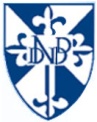 